 ด้านอาหาร   เครื่องดื่ม  สมุนไพรและยารักษาโรค   ด้านศาสนา วัฒนธรรม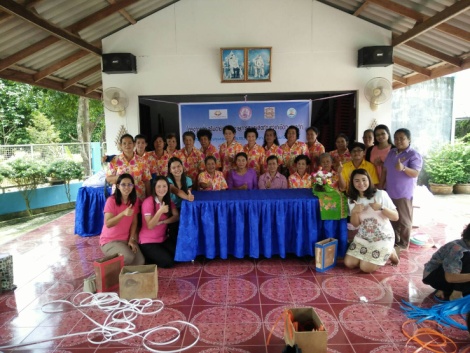 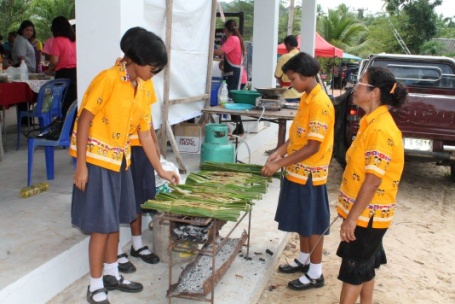 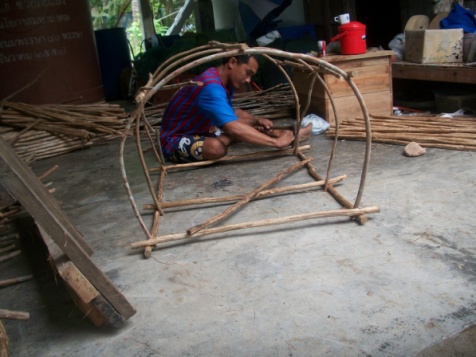 เอกสารความรู้ภูมิปัญญาท้องถิ่น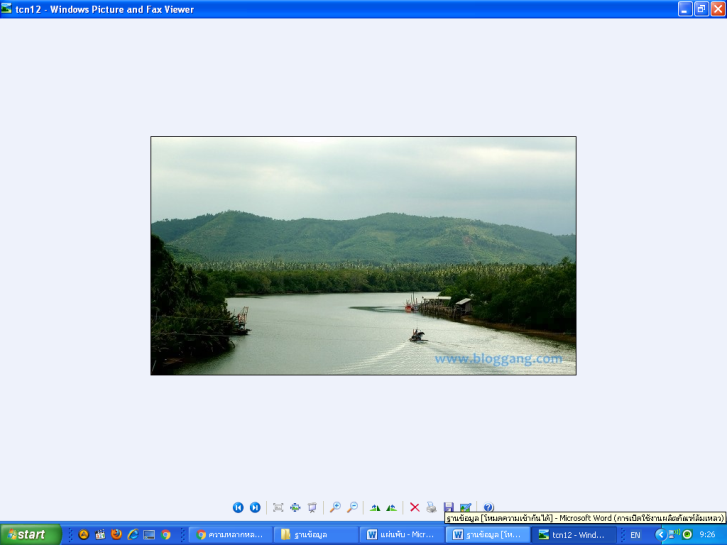 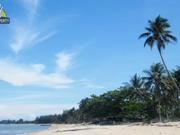 องค์การบริหารส่วนตำบลบางมะพร้าวอำเภอหลังสวน จังหวัดชุมพรโทรศัพท์ 077-630400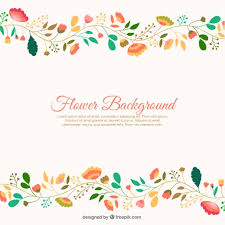 ประวัติความเป็นมา"บางมะพร้าว" เป็นตำบลหนึ่งซึ่งอยู่ห่างจากที่ว่าการอำเภอหลังสวนประมาณ 12 กิโลเมตร เป็นที่อยู่ติดเขตชายทะเล เดิมที่ตำบลนี้เป็นตำบลที่อยู่ห่างไกลความเจริญมา ไม่มีการคมนาคมทางบก มีแต่เฉพาะทางน้ำเท่านั้น พื้นที่จะเป็นที่ราบชายฝั่งและที่ราบลุ่มมีร่องน้ำไหลผ่านมากมาย ซึ่งชาวบ้านเรียกว่า "บาง" ราษฎรส่วนใหญ่ประกอบอาชีพทำสวนมะพร้าว แต่เนื่องจากสมัยนั้นการคมนาคมไม่สะดวก ต้องใช้ม้าเป็นพาหนะเดินทาง ชาวบ้านจึงได้ใช้ม้าลากเกวียนเพื่อนำมะพร้าวไปขายยังเขตพื้นที่ใกล้เคียงจึงได้มีคำกล่าวกันว่า "บ้านบางม้าพร้าว" คือ ม้าเป็นพาหนะนำมะพร้าวไปขาย และต่อมาจากคำว่า "บ้านบางม้าพร้าว"      ก็กลายเป็น "บ้านบางมะพร้าว" และได้เรียกขานมาจนถึงปัจจุบันข้อมูลเกี่ยวกับศาสนสถานข้อมูลเกี่ยวกับวัฒนธรรม/ประเพณีวันมาฆบูชาประเพณีโปรยทานประเพณีวันสงกรานต์วันวิสาขบูชาวันเข้าพรรษาวันอาสาฬหบูชาวันเฉลิมพระชนมพรรษาสมเด็จพระนางประเพณีแห่พระแข่งเรือวันออกพรรษาประเพณีการทอดกฐิน  ประเพณีลอยกระทงวันเฉลิมพระชนมพรรษาพระบาทสมเด็จพระเจ้าอยู่หัววันธรรมสวนะพิธีกรรมเกี่ยวกับการแต่งงานประเพณีการบวชนาคฐานข้อมูลกลุ่มอาชีพและภูมิปัญญาท้องถิ่น ด้านการเกษตร/ประมงด้านดนตรี  นาฏศิลป์   การนวด    และการละเล่นพื้นบ้านด้านหัตถกรรม สิ่งประดิษฐ์  และการแปรรูปผลิตภัณฑ์ที่ชื่อของภูมิปัญญาชื่อของเจ้าของภูมิปัญญา1ยาสมุนไพรแผนโบราณนายเอียด ปร่อยสำอางค์2ยาสมุนไพรแผนโบราณนางจีบ  ตั้งอั้น3การผลิตเครื่องแกงนางสาคร  ฉิมสอาด4ขนมไทยนางวัลลา  เพชรโสม5ขนมไทยนางแนม  สุทธานี5ขนมไทยนางอภิญญา  สุวรรณนิต6อาหารพื้นบ้านนางเตือนใจ  สมสกุล7อาหารพื้นบ้านนางจริยา  นาคสวัสดิ์8อาหารพื้นบ้านนางอารีย์  พุฒพุก9การผลิตน้ำตาลมะพร้าวนายโอปอ  บุญนาค10กะปิกุ้งนางเฉลา  ตั้งอั้น ที่ชื่อของภูมิปัญญาชื่อของเจ้าของภูมิปัญญา1พิธีกรทางศาสนานายกำแหง  ตั้งอั้น2พิธีกรทางศาสนานายสมพงษ์  แพนสกุล3พิธีกรทางศาสนานายวันชัย  ฤทธิ์โสม4พิธีกรทางศาสนานายวสันต์  ทองประเสริฐ5พิธีกรทางศาสนานางธวัลรัตน์  กาญจนรัตน์ลำดับที่ชื่อหมู่ที่ชื่อเจ้าอาวาส (ปัจจุบัน)จำนวนพระสงฆ์จำนวนสามเณร1วัดคีรีวงก์(วัดน้ำตก)1พระมหาขวัญชัย อคชโย12-2วัดนาทิ   การาม6พระครูวิจิตรกรณีย์ 513วัดราษฎร์บำรุง10พระครูอาทรธรรมวัตร7-4วัดบรรพตวิสัย(วัดในเขา)11พระครูบรรพตวิสัยวัฒน์615วัดแหลมโตนด12พระปานใจ (รก.เจ้าอาวาส)1-ที่ชื่อของภูมิปัญญาชื่อของเจ้าของภูมิปัญญา1สวนปาล์มนายเสวก  รอดอุนา2สวนมะพร้าวนางนิภา  พรหมน้อย3การเกษตรผสมผสานตามแนวเศรษฐกิจพอเพียงนายชัชวาล  สวัสดิผานิช4พืชสมุนไพรนายว่อง  ยิ้มอนันต์ที่ชื่อของภูมิปัญญาชื่อของเจ้าของภูมิปัญญา5สวนปาล์มนายวัลลพ  เมืองน้อย6สวนยางพารานายประทิป เพชรโสม7ประมงนายสำราญ  แก้วเพชร8สวนมังคุดนายสามารถ รอดวิจิตร9ประมงนายสรินทร  พัฒนืบุญเรือง10ประมงนายศักดิ์ชาย  กิจสุบรรณที่ชื่อของภูมิปัญญาชื่อของเจ้าของภูมิปัญญา1การฟ้อนรำนางสุดา พุ่มขจร2การฟ้อนรำนางสุวรรณ  สมเกียรติกุล3หนังตะลุงนายเอียด ปร่อยสำอางค์4กลองยาวนายประกาศ  แสงอรุณ5นวดนางหนูชีพ  ดวงแป้นที่ชื่อของภูมิปัญญาชื่อของเจ้าของภูมิปัญญา1ลอบนางธารวิมล  บุญนาค2การประดิษฐ์ดอกไม้จากผ้าใยบัวนางปรียาภรณ์ สัมฤทธิกุล3ไม้กวาดนายสมคราม แดงรัตน์4กรงกราดนายจักรพงษ์  กาญจนรัตน์5กรงนกหัวจุกนายธีรยุทธ์  จันทร์สถิตย์6ไม้กวาดนายบรรจง  ชัยกล้า 7ใบจากนางสาวกัลนิกา  จรัล